Человек «Обмен веществ» Отборочный тур 2016-2017 уч. г.№ВопросВопросВарианты ответаВарианты ответаВарианты ответаПравильный ответПравильный ответПравильный ответПравильный ответВыберите один правильный ответ из предложенных ответовВыберите один правильный ответ из предложенных ответовВыберите один правильный ответ из предложенных ответовВыберите один правильный ответ из предложенных ответовВыберите один правильный ответ из предложенных ответовВыберите один правильный ответ из предложенных ответовВыберите один правильный ответ из предложенных ответовВыберите один правильный ответ из предложенных ответовВыберите один правильный ответ из предложенных ответовВыберите один правильный ответ из предложенных ответов1.1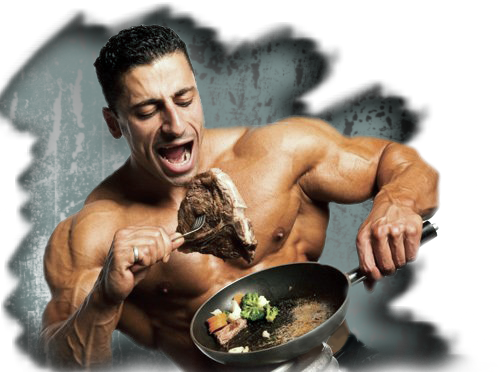 1.1Взрослому человеку, не занятому тяжёлой работой, требуется в сутки белкаВзрослому человеку, не занятому тяжёлой работой, требуется в сутки белка50–60 г80–100 г120–140 г160–200 г50–60 г80–100 г120–140 г160–200 г50–60 г80–100 г120–140 г160–200 г22221.2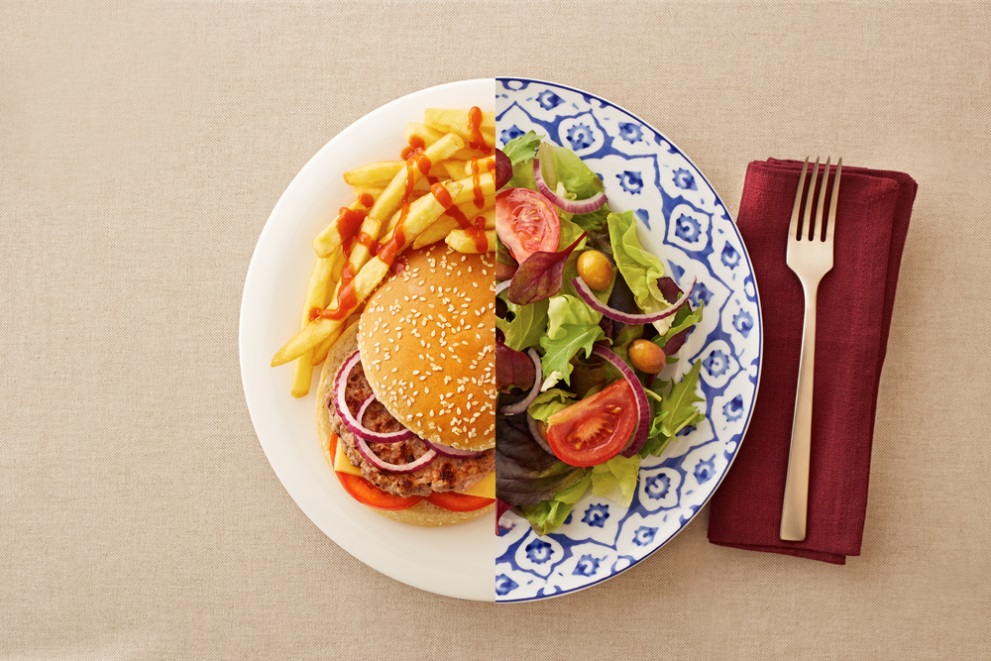 1.2Взрослому человеку, не занятому тяжёлой работой, требуется в сутки углеводовВзрослому человеку, не занятому тяжёлой работой, требуется в сутки углеводовВзрослому человеку, не занятому тяжёлой работой, требуется в сутки углеводов150–200 г250–300 г350–400 г550–600 г150–200 г250–300 г350–400 г550–600 г33331.3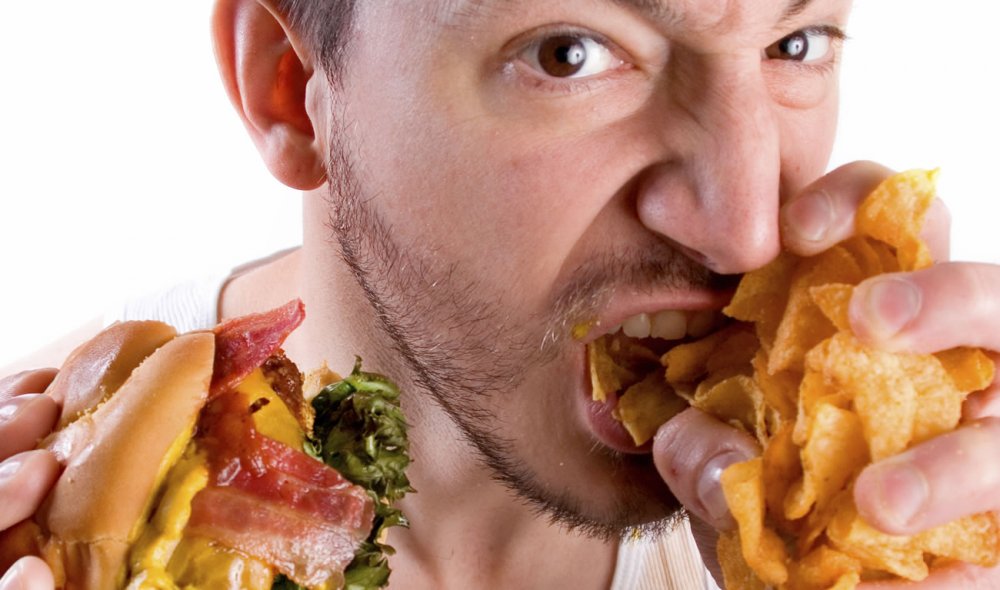 1.3Взрослому человеку, не занятому тяжёлой работой, требуется в сутки жировВзрослому человеку, не занятому тяжёлой работой, требуется в сутки жировВзрослому человеку, не занятому тяжёлой работой, требуется в сутки жировВзрослому человеку, не занятому тяжёлой работой, требуется в сутки жиров50–60 г80–100 г130–160 г180–200 г50–60 г80–100 г130–160 г180–200 г2221.4Содержание жира в организме мужчины и женщины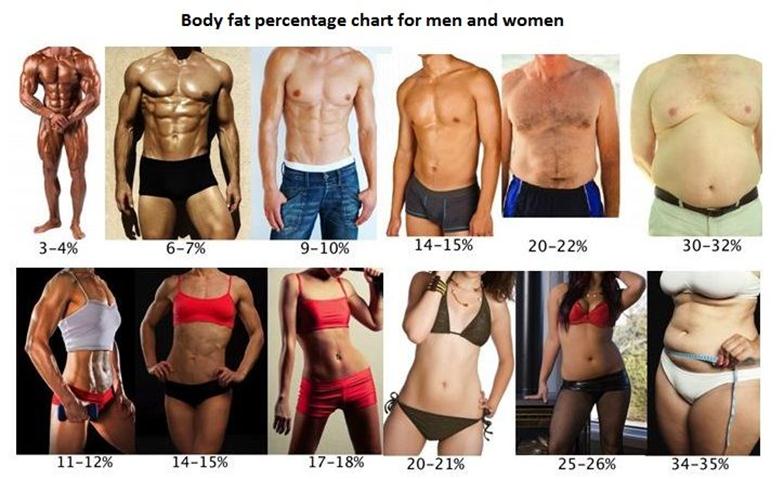 Содержание жира в организме мужчины и женщиныСодержание жира в организме мужчины и женщиныСодержание жира в организме мужчины и женщиныСодержание жира в организме мужчины и женщиныСодержание жира в организме мужчины и женщиныСодержание жира в организме мужчины и женщиныСодержание жира в организме мужчины и женщиныСодержание жира в организме мужчины и женщины1.4Жиры, свойственные организму человека, синтезируются  из продуктов расщепления жиров пищи в клеткахЖиры, свойственные организму человека, синтезируются  из продуктов расщепления жиров пищи в клеткахЖиры, свойственные организму человека, синтезируются  из продуктов расщепления жиров пищи в клеткахЖиры, свойственные организму человека, синтезируются  из продуктов расщепления жиров пищи в клеткахпеченискелетных мышцподжелудочной железыкишечной стенкипеченискелетных мышцподжелудочной железыкишечной стенкипеченискелетных мышцподжелудочной железыкишечной стенкипеченискелетных мышцподжелудочной железыкишечной стенки41.5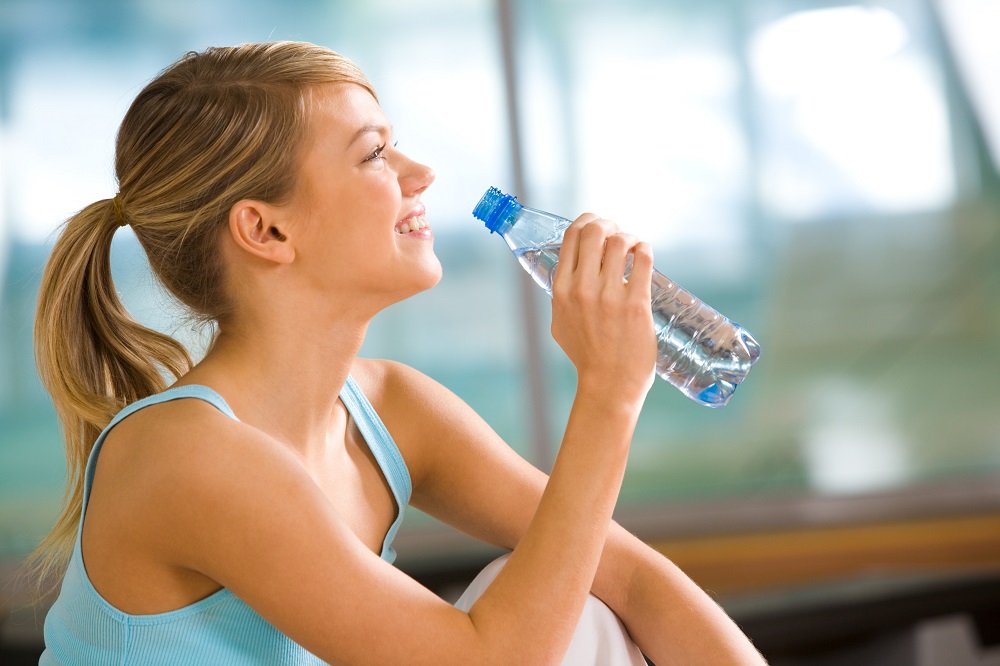 1.5Водный баланс организма – этосоотношение содержания воды во внутренней среде и клетках организмасоотношение количества воды, потреблённой организмом и выделенной из организмасоотношение количества воды, поступившей из крови в ткани и возвращённой из тканей в кровь и лимфусоотношение количества воды, поступившей в организм, и воды, образовавшейся в организме в результате метаболизмасоотношение содержания воды во внутренней среде и клетках организмасоотношение количества воды, потреблённой организмом и выделенной из организмасоотношение количества воды, поступившей из крови в ткани и возвращённой из тканей в кровь и лимфусоотношение количества воды, поступившей в организм, и воды, образовавшейся в организме в результате метаболизмасоотношение содержания воды во внутренней среде и клетках организмасоотношение количества воды, потреблённой организмом и выделенной из организмасоотношение количества воды, поступившей из крови в ткани и возвращённой из тканей в кровь и лимфусоотношение количества воды, поступившей в организм, и воды, образовавшейся в организме в результате метаболизмасоотношение содержания воды во внутренней среде и клетках организмасоотношение количества воды, потреблённой организмом и выделенной из организмасоотношение количества воды, поступившей из крови в ткани и возвращённой из тканей в кровь и лимфусоотношение количества воды, поступившей в организм, и воды, образовавшейся в организме в результате метаболизмасоотношение содержания воды во внутренней среде и клетках организмасоотношение количества воды, потреблённой организмом и выделенной из организмасоотношение количества воды, поступившей из крови в ткани и возвращённой из тканей в кровь и лимфусоотношение количества воды, поступившей в организм, и воды, образовавшейся в организме в результате метаболизмасоотношение содержания воды во внутренней среде и клетках организмасоотношение количества воды, потреблённой организмом и выделенной из организмасоотношение количества воды, поступившей из крови в ткани и возвращённой из тканей в кровь и лимфусоотношение количества воды, поступившей в организм, и воды, образовавшейся в организме в результате метаболизма22№ВопросВарианты ответаВарианты ответаВарианты ответаВарианты ответаПравильный ответПравильный ответПравильный ответПравильный ответВыберите все правильные ответыВыберите все правильные ответыВыберите все правильные ответыВыберите все правильные ответыВыберите все правильные ответыВыберите все правильные ответыВыберите все правильные ответыВыберите все правильные ответыВыберите все правильные ответыВыберите все правильные ответы2.1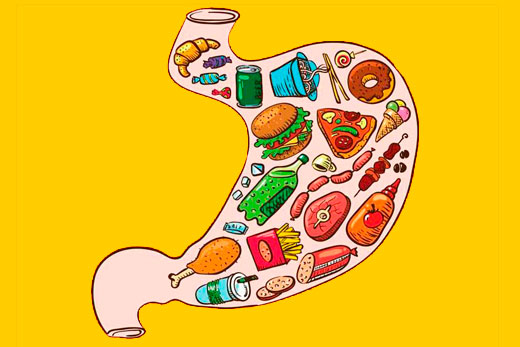 2.1В организме человека жиры могут синтезироваться из продуктов гидролизабелковжировуглеводоввитаминовминеральных солейбелковжировуглеводоввитаминовминеральных солейбелковжировуглеводоввитаминовминеральных солейбелковжировуглеводоввитаминовминеральных солей1231231231232.2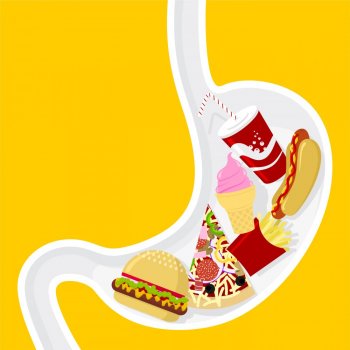 2.2В организме человека углеводы могут синтезироваться из продуктов гидролизабелковжировуглеводоввитаминовминеральных солейбелковжировуглеводоввитаминовминеральных солейбелковжировуглеводоввитаминовминеральных солейбелковжировуглеводоввитаминовминеральных солей1231231231232.3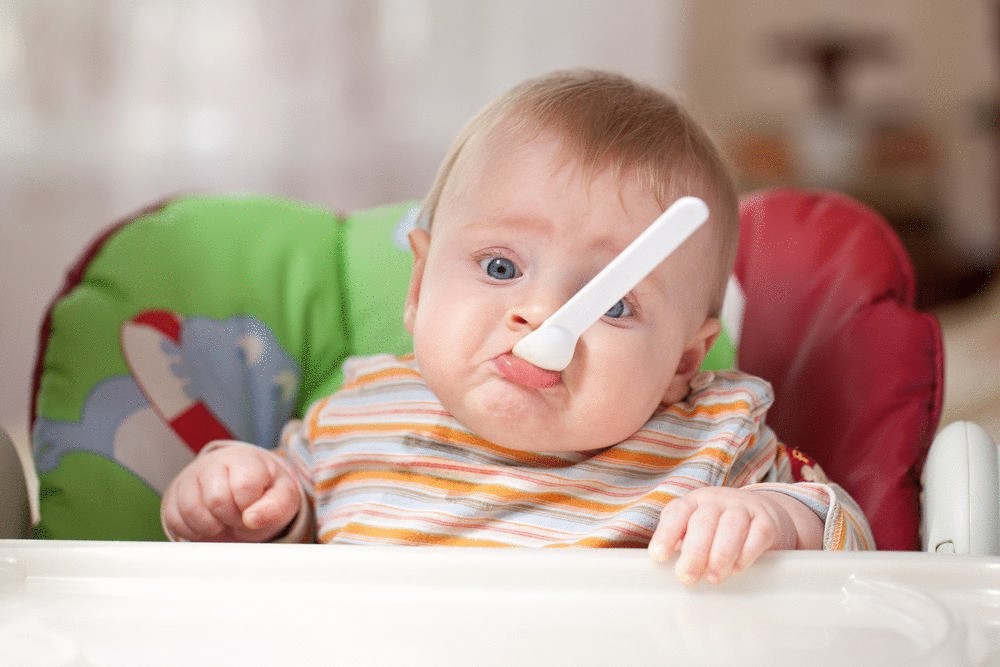 2.3В детском возрасте к незаменимым аминокислотам, кроме тех, что являются незаменимыми для взрослых, относятсяВ детском возрасте к незаменимым аминокислотам, кроме тех, что являются незаменимыми для взрослых, относятсяВ детском возрасте к незаменимым аминокислотам, кроме тех, что являются незаменимыми для взрослых, относятсяВ детском возрасте к незаменимым аминокислотам, кроме тех, что являются незаменимыми для взрослых, относятсяаланинаргинингистидинсеринцистеин аланинаргинингистидинсеринцистеин 2323232.4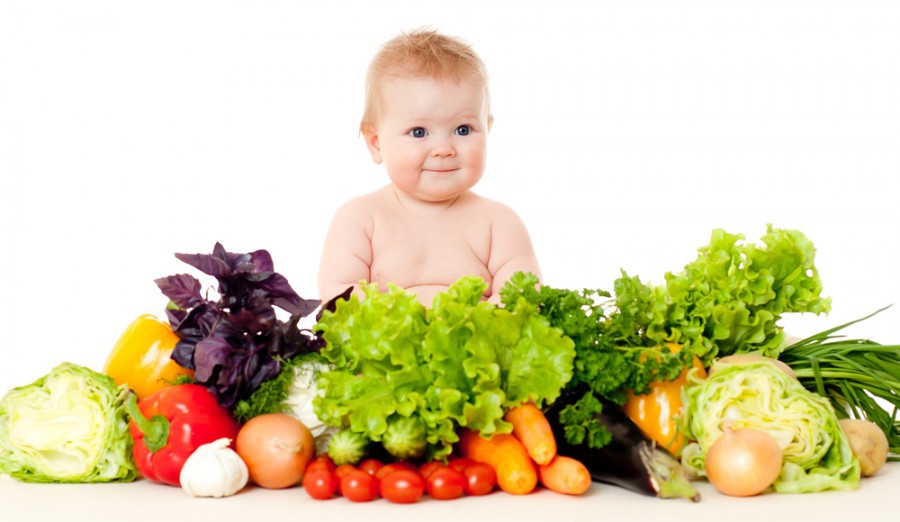 2.4На углеводный обмен регулирующее влияние оказывают гормоныНа углеводный обмен регулирующее влияние оказывают гормоныэпифизаподжелудочной железывилочковой железынадпочечников эпифизаподжелудочной железывилочковой железынадпочечников эпифизаподжелудочной железывилочковой железынадпочечников эпифизаподжелудочной железывилочковой железынадпочечников эпифизаподжелудочной железывилочковой железынадпочечников 24242.5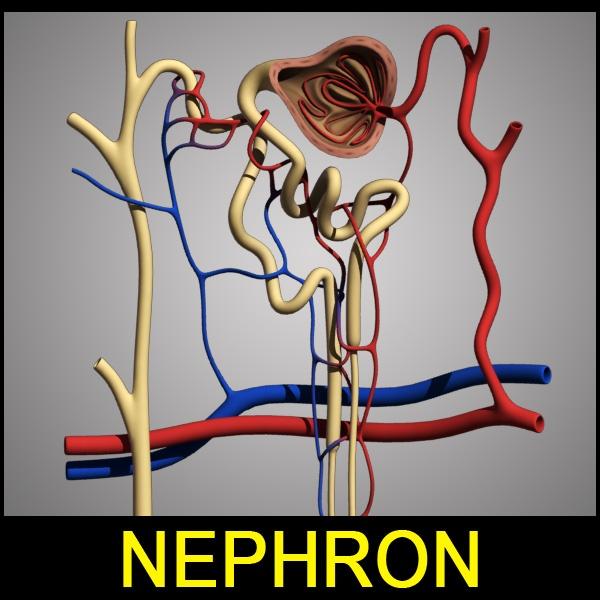 2.5В полость капсулы нефрона из капиллярного клубочка у человека фильтруютсяВ полость капсулы нефрона из капиллярного клубочка у человека фильтруютсяВ полость капсулы нефрона из капиллярного клубочка у человека фильтруютсясолигликогенглюкоза и аминокислотыформенные элементы кровимочевина и мочевая кислотасолигликогенглюкоза и аминокислотыформенные элементы кровимочевина и мочевая кислотасолигликогенглюкоза и аминокислотыформенные элементы кровимочевина и мочевая кислотасолигликогенглюкоза и аминокислотыформенные элементы кровимочевина и мочевая кислотасолигликогенглюкоза и аминокислотыформенные элементы кровимочевина и мочевая кислота135Установите соответствие по таблицеУстановите соответствие по таблицеУстановите соответствие по таблицеУстановите соответствие по таблицеУстановите соответствие по таблицеУстановите соответствие по таблицеУстановите соответствие по таблицеУстановите соответствие по таблицеУстановите соответствие по таблице3.1Установите соответствия между симптомами авитаминоза 
и витаминомУстановите соответствия между симптомами авитаминоза 
и витаминомУстановите соответствия между симптомами авитаминоза 
и витаминомУстановите соответствия между симптомами авитаминоза 
и витаминомУстановите соответствия между симптомами авитаминоза 
и витаминомУстановите соответствия между симптомами авитаминоза 
и витаминомУстановите соответствия между симптомами авитаминоза 
и витаминомУстановите соответствия между симптомами авитаминоза 
и витаминомСимптомыСимптомыСимптомыНедостаток витаминаОтветыОтветыА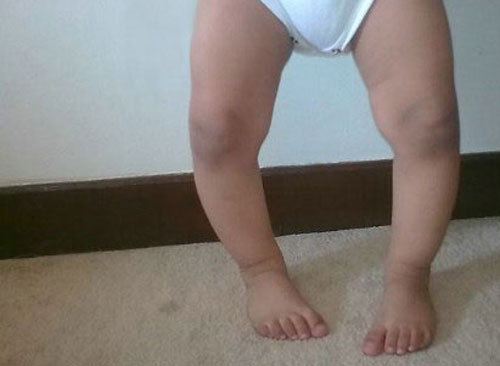 11А42134213Б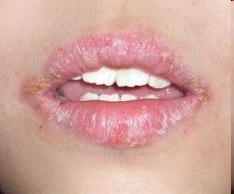 22B242134213В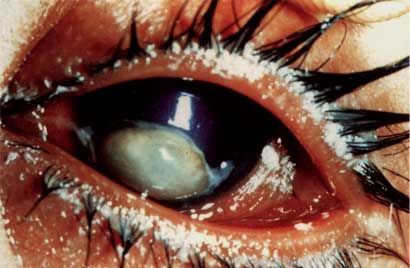 33В342134213Г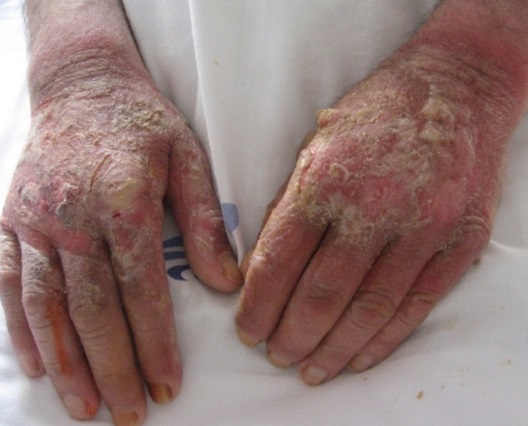 44D421342133.2Установите соответствия между симптомами нарушения обмена веществ и эндокринным заболеванием, его вызывающимУстановите соответствия между симптомами нарушения обмена веществ и эндокринным заболеванием, его вызывающимУстановите соответствия между симптомами нарушения обмена веществ и эндокринным заболеванием, его вызывающимУстановите соответствия между симптомами нарушения обмена веществ и эндокринным заболеванием, его вызывающимУстановите соответствия между симптомами нарушения обмена веществ и эндокринным заболеванием, его вызывающимУстановите соответствия между симптомами нарушения обмена веществ и эндокринным заболеванием, его вызывающимУстановите соответствия между симптомами нарушения обмена веществ и эндокринным заболеванием, его вызывающимУстановите соответствия между симптомами нарушения обмена веществ и эндокринным заболеванием, его вызывающимБолезньБолезньБолезньБолезньПричиныПричиныОтветыА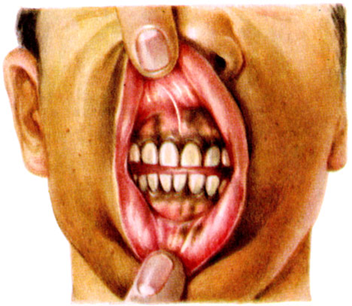 1ГипотиреозГипотиреоз3241Б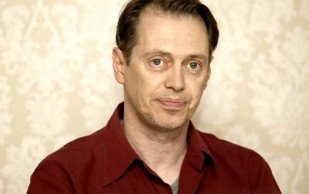 2ГипертиреозГипертиреоз3241В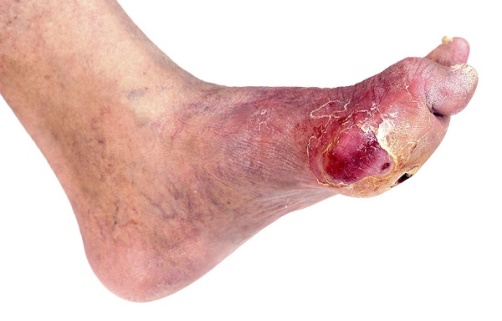 3Поражение коры надпочечниковПоражение коры надпочечников3241Г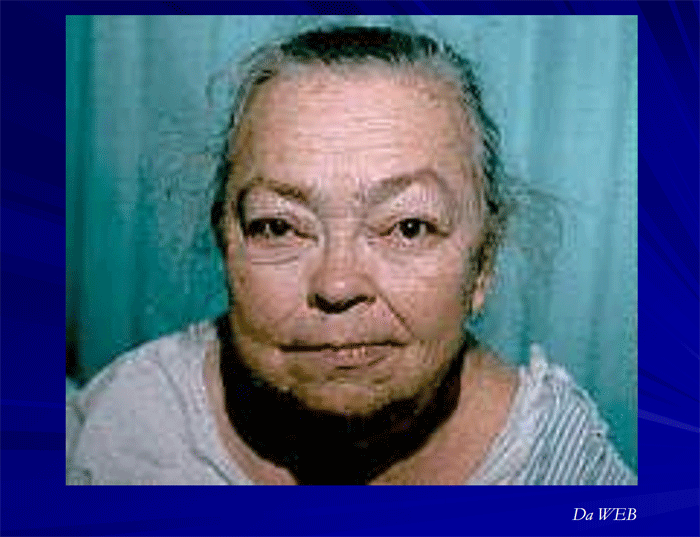 4Заболевание поджелудочной железыЗаболевание поджелудочной железы32413.3Установите соответствия между гормоном и эндокринной железой, его производящейУстановите соответствия между гормоном и эндокринной железой, его производящейУстановите соответствия между гормоном и эндокринной железой, его производящейУстановите соответствия между гормоном и эндокринной железой, его производящейУстановите соответствия между гормоном и эндокринной железой, его производящейУстановите соответствия между гормоном и эндокринной железой, его производящейУстановите соответствия между гормоном и эндокринной железой, его производящейУстановите соответствия между гормоном и эндокринной железой, его производящейЖелезаГормонГормонГормонГормонОтветыОтветыАГлюкагон1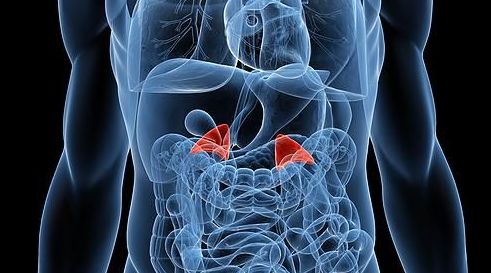 211132211132БАдреналин1211132211132ВГидрокортизон2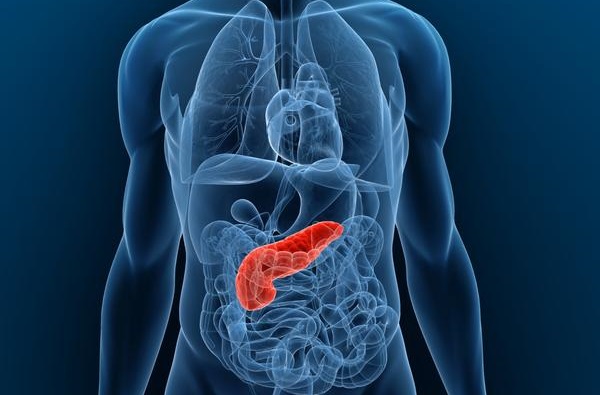 211132211132ГПоловые гормоны2211132211132ДТироксин 3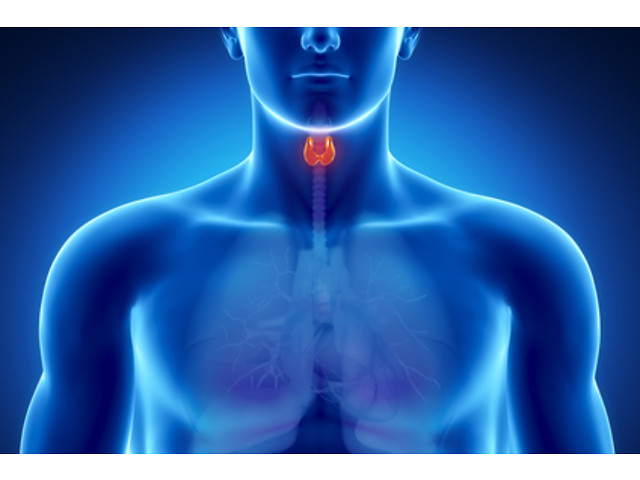 211132211132ЕИнсулин 32111322111323.4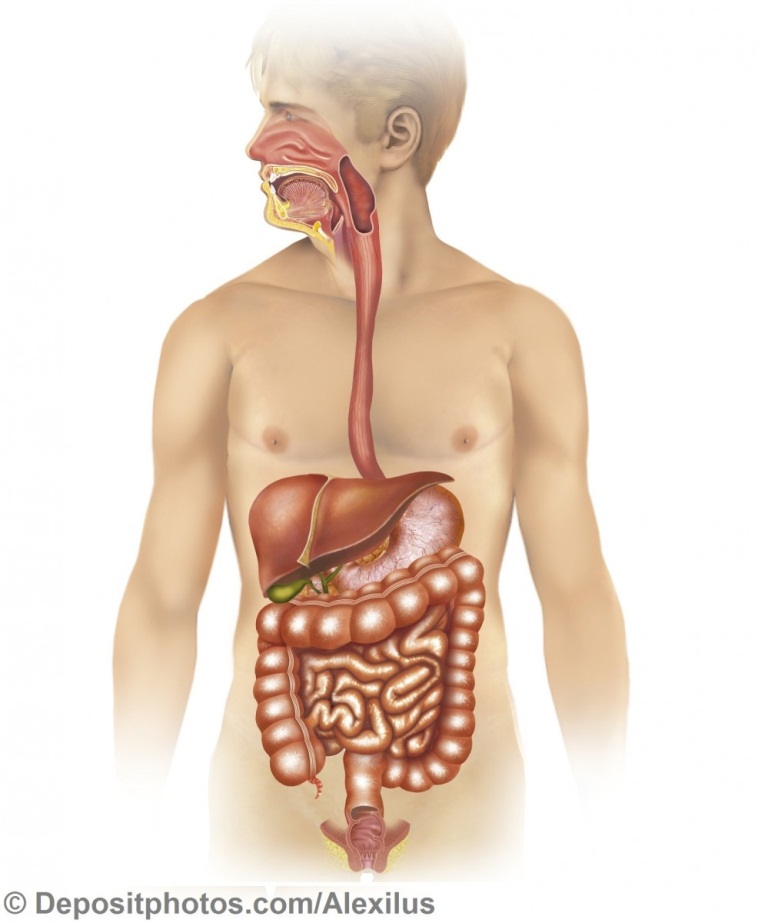 3.4Установите соответствие между процессами, обеспечивающими процессы переваривания пищи и отделами пищеварительной системы, в которых они происходятУстановите соответствие между процессами, обеспечивающими процессы переваривания пищи и отделами пищеварительной системы, в которых они происходятУстановите соответствие между процессами, обеспечивающими процессы переваривания пищи и отделами пищеварительной системы, в которых они происходятУстановите соответствие между процессами, обеспечивающими процессы переваривания пищи и отделами пищеварительной системы, в которых они происходятУстановите соответствие между процессами, обеспечивающими процессы переваривания пищи и отделами пищеварительной системы, в которых они происходятУстановите соответствие между процессами, обеспечивающими процессы переваривания пищи и отделами пищеварительной системы, в которых они происходятУстановите соответствие между процессами, обеспечивающими процессы переваривания пищи и отделами пищеварительной системы, в которых они происходятАПеретирание пищи, расщепление белков и эмульгирование жиров молокаПеретирание пищи, расщепление белков и эмульгирование жиров молока11Ротовая полостьРотовая полость21534БИзмельчение пищи, формирование пищевого комка, начальное расщепление углеводовИзмельчение пищи, формирование пищевого комка, начальное расщепление углеводов22ЖелудокЖелудок21534ВВсасывание воды, формирование каловых массВсасывание воды, формирование каловых масс33Двенадцатиперстная кишкаДвенадцатиперстная кишка21534ГОбработка пищи желчью и соком поджелудочной железыОбработка пищи желчью и соком поджелудочной железы44Тонкий отдел кишкиТонкий отдел кишки21534ДОкончательное расщепление белков, жиров и углеводов, всасывание продуктов расщепленияОкончательное расщепление белков, жиров и углеводов, всасывание продуктов расщепления55Толстый кишечникТолстый кишечник215343.5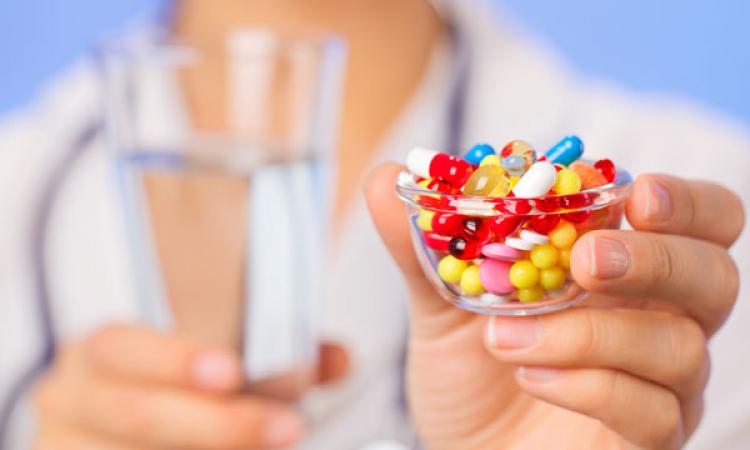 3.5Установите соответствие между признаком и типом авитаминоза, для которого он характеренУстановите соответствие между признаком и типом авитаминоза, для которого он характеренУстановите соответствие между признаком и типом авитаминоза, для которого он характеренУстановите соответствие между признаком и типом авитаминоза, для которого он характеренУстановите соответствие между признаком и типом авитаминоза, для которого он характеренУстановите соответствие между признаком и типом авитаминоза, для которого он характеренУстановите соответствие между признаком и типом авитаминоза, для которого он характеренАCнижение иммунитета11Недостаток витамина СНедостаток витамина С1121211212БВыпадение зубов22Недостаток витамина DНедостаток витамина D1121211212ВРазмягчение и деформация костей черепа и конечностей1121211212ГКровоточивость дёсен1121211212ДНарушение мышечной и нервной деятельности11212112123.6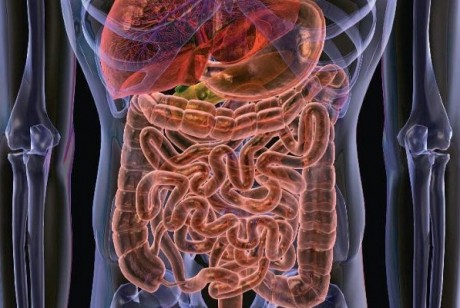 3.6Установите соответствие между характеристикой и отделом кишечника человека, для которого она свойственнаУстановите соответствие между характеристикой и отделом кишечника человека, для которого она свойственнаУстановите соответствие между характеристикой и отделом кишечника человека, для которого она свойственнаУстановите соответствие между характеристикой и отделом кишечника человека, для которого она свойственнаУстановите соответствие между характеристикой и отделом кишечника человека, для которого она свойственнаУстановите соответствие между характеристикой и отделом кишечника человека, для которого она свойственнаУстановите соответствие между характеристикой и отделом кишечника человека, для которого она свойственнаХарактеристикаОтдел кишечникаОтдел кишечникаОтветыОтветыАРасщепляется клетчатка11ТонкийТонкий221211221211БВсасывается основная часть воды22ТолстыйТолстый221211221211ВВсасываются органические вещества в кровь и лимфу221211221211ГФормируются каловые массы221211221211ДЗаканчивается переваривание белков, углеводов и липидов221211221211ЕВнутренняя поверхность имеет микроворсинки221211221211№ВопросВарианты ответаВарианты ответаПравильный ответ4.14.1На рисунке цифрами 1–3 обозначены крупные железы пищеварительного тракта. Укажите характерные особенности этих желёзНа рисунке цифрами 1–3 обозначены крупные железы пищеварительного тракта. Укажите характерные особенности этих желёзНа рисунке цифрами 1–3 обозначены крупные железы пищеварительного тракта. Укажите характерные особенности этих желёзНа рисунке цифрами 1–3 обозначены крупные железы пищеварительного тракта. Укажите характерные особенности этих желёзАЖелеза смешанной секрецииЖелеза смешанной секрецииЖелеза смешанной секрецииБВыделяемый пищеварительный сок обладает бактерицидным и противовирусным действием, имеет слабощелочную среду, содержит более 50 пищеварительных ферментовВыделяемый пищеварительный сок обладает бактерицидным и противовирусным действием, имеет слабощелочную среду, содержит более 50 пищеварительных ферментовВыделяемый пищеварительный сок обладает бактерицидным и противовирусным действием, имеет слабощелочную среду, содержит более 50 пищеварительных ферментов3132ВЗа сутки железа вырабатывает 1,5–2 л пищеварительного сока, активного в отношении полипептидов, липидов и полисахаридов                                                                     За сутки железа вырабатывает 1,5–2 л пищеварительного сока, активного в отношении полипептидов, липидов и полисахаридов                                                                     За сутки железа вырабатывает 1,5–2 л пищеварительного сока, активного в отношении полипептидов, липидов и полисахаридов                                                                     3132ГОбразует пищеварительный сок, неспособный осуществлять расщепление питательных веществОбразует пищеварительный сок, неспособный осуществлять расщепление питательных веществОбразует пищеварительный сок, неспособный осуществлять расщепление питательных веществ31324.24.2На рисунке цифрами 1–9 обозначены железы и отделы пищеварительного тракта человека. Укажите, для какого отдела пищеварительного тракта, из указанных на рисунке, характерен процесс На рисунке цифрами 1–9 обозначены железы и отделы пищеварительного тракта человека. Укажите, для какого отдела пищеварительного тракта, из указанных на рисунке, характерен процесс На рисунке цифрами 1–9 обозначены железы и отделы пищеварительного тракта человека. Укажите, для какого отдела пищеварительного тракта, из указанных на рисунке, характерен процесс На рисунке цифрами 1–9 обозначены железы и отделы пищеварительного тракта человека. Укажите, для какого отдела пищеварительного тракта, из указанных на рисунке, характерен процесс АНачало расщепления углеводовНачало расщепления углеводовНачало расщепления углеводов165887БНачало расщепления жировНачало расщепления жировНачало расщепления жиров165887ВНачало расщепления белковНачало расщепления белковНачало расщепления белков165887ГВсасывание аминокислот и моносахаридов в кровьВсасывание аминокислот и моносахаридов в кровьВсасывание аминокислот и моносахаридов в кровь165887ДВсасывание жирных кислот в лимфуВсасывание жирных кислот в лимфуВсасывание жирных кислот в лимфу165887ЕВсасывание воды в кровьВсасывание воды в кровьВсасывание воды в кровь1658874.34.3На рисунке показаны величины парциальных давлений углекислого газа в альвеолярном воздухе артериальной и венозной крови. Укажите величины парциального давления кислорода, установив соответствия между буквами АБВ и предложенными под цифрами 1 и 2 величинами парциального давления кислорода.На рисунке показаны величины парциальных давлений углекислого газа в альвеолярном воздухе артериальной и венозной крови. Укажите величины парциального давления кислорода, установив соответствия между буквами АБВ и предложенными под цифрами 1 и 2 величинами парциального давления кислорода.На рисунке показаны величины парциальных давлений углекислого газа в альвеолярном воздухе артериальной и венозной крови. Укажите величины парциального давления кислорода, установив соответствия между буквами АБВ и предложенными под цифрами 1 и 2 величинами парциального давления кислорода.На рисунке показаны величины парциальных давлений углекислого газа в альвеолярном воздухе артериальной и венозной крови. Укажите величины парциального давления кислорода, установив соответствия между буквами АБВ и предложенными под цифрами 1 и 2 величинами парциального давления кислорода.А100 мм рт. ст.100 мм рт. ст.1211Б40 мм рт. ст.40 мм рт. ст.2211В2114.44.4На рисунке схема строения нефрона почки человека. Укажите соответствия процессов образования мочи отделам нефрона, показанных на рисунке цифрами 1–3. На рисунке схема строения нефрона почки человека. Укажите соответствия процессов образования мочи отделам нефрона, показанных на рисунке цифрами 1–3. На рисунке схема строения нефрона почки человека. Укажите соответствия процессов образования мочи отделам нефрона, показанных на рисунке цифрами 1–3. На рисунке схема строения нефрона почки человека. Укажите соответствия процессов образования мочи отделам нефрона, показанных на рисунке цифрами 1–3. АФильтрация глюкозыФильтрация глюкозыФильтрация глюкозы113223БФильтрация некоторых лекарственных препаратовФильтрация некоторых лекарственных препаратовФильтрация некоторых лекарственных препаратов113223ВСекреция некоторых лекарственных препаратовСекреция некоторых лекарственных препаратовСекреция некоторых лекарственных препаратов113223ГРеабсорбция глюкозы Реабсорбция глюкозы Реабсорбция глюкозы 113223ДРеабсорбция ионов Na+Реабсорбция ионов Na+Реабсорбция ионов Na+113223ЕСекреция ионов K+Секреция ионов K+Секреция ионов K+1132235.55.5Цифрами 1–5 обозначены отделы и железы пищеварительной системы. Установите соответствия процессов, обеспечивающих снабжение организма питательными веществами и отделов и органов в которых они происходят.Цифрами 1–5 обозначены отделы и железы пищеварительной системы. Установите соответствия процессов, обеспечивающих снабжение организма питательными веществами и отделов и органов в которых они происходят.Цифрами 1–5 обозначены отделы и железы пищеварительной системы. Установите соответствия процессов, обеспечивающих снабжение организма питательными веществами и отделов и органов в которых они происходят.Цифрами 1–5 обозначены отделы и железы пищеварительной системы. Установите соответствия процессов, обеспечивающих снабжение организма питательными веществами и отделов и органов в которых они происходят.Секреция соляной кислотыСекреция соляной кислотыСекреция соляной кислоты125455Секреция эмульгаторов жировСекреция эмульгаторов жировСекреция эмульгаторов жиров125455Пристеночное пищеварениеПристеночное пищеварениеПристеночное пищеварение125455Всасывание водыВсасывание водыВсасывание воды125455Всасывание аминокислот и глюкозыВсасывание аминокислот и глюкозыВсасывание аминокислот и глюкозы125455Всасывание продуктов переваривания жировВсасывание продуктов переваривания жировВсасывание продуктов переваривания жиров125455№ВопросВопросВопросПравильный ответПравильный ответПравильный ответПравильный ответОпределите порядок событийОпределите порядок событийОпределите порядок событийОпределите порядок событийОпределите порядок событийОпределите порядок событийОпределите порядок событий6.1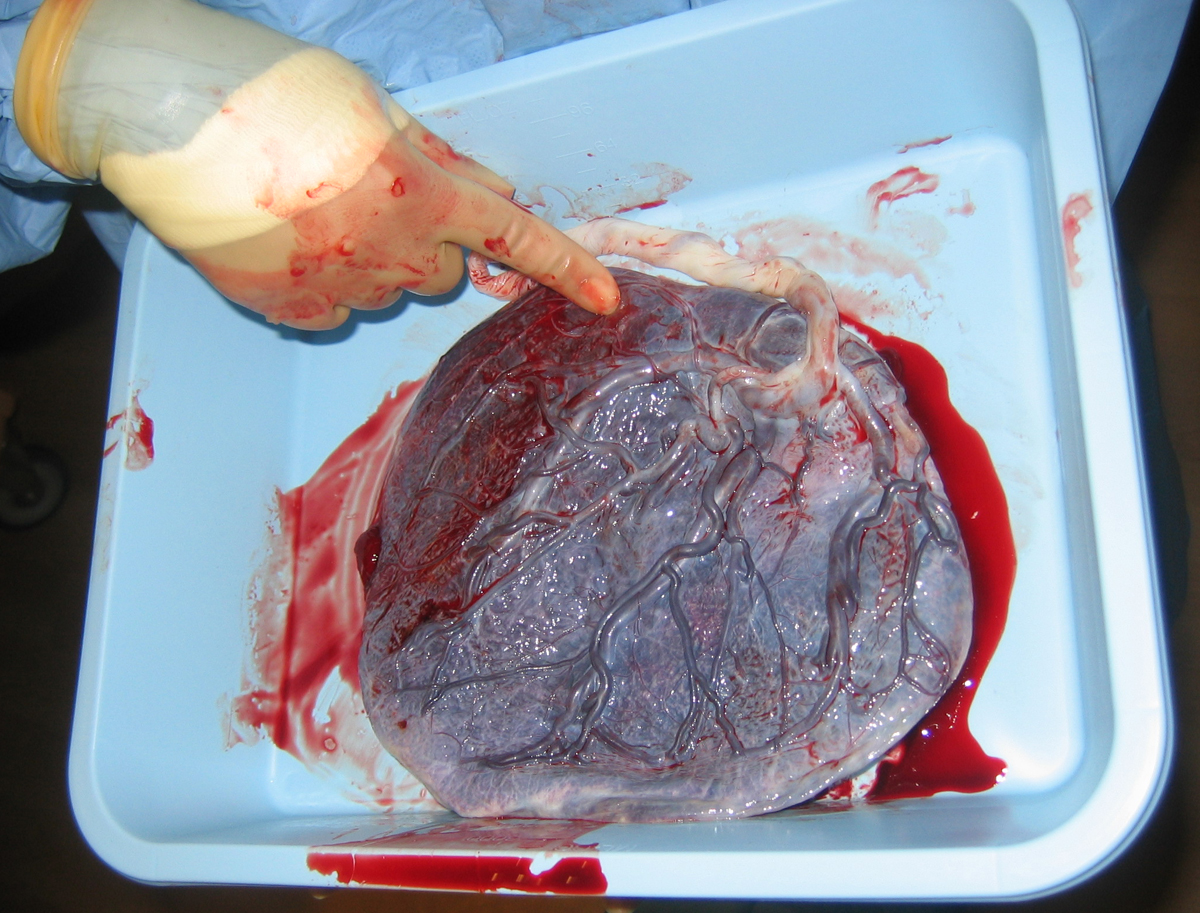 Плацента человекаПлацента человекаПлацента человекаПлацента человекаПлацента человекаПлацента человекаПлацента человека6.1Установите последовательность проникновения аминокислот, необходимых зародышу, из организма матери Установите последовательность проникновения аминокислот, необходимых зародышу, из организма матери Установите последовательность проникновения аминокислот, необходимых зародышу, из организма матери Установите последовательность проникновения аминокислот, необходимых зародышу, из организма матери Установите последовательность проникновения аминокислот, необходимых зародышу, из организма матери Установите последовательность проникновения аминокислот, необходимых зародышу, из организма матери Установите последовательность проникновения аминокислот, необходимых зародышу, из организма матери АКровь зародышаКровь зародышаКровь зародышаКровь зародышаВБЖЕДЗАГВБЖЕДЗАГВБЖЕДЗАГБКровь материКровь материКровь материКровь материВБЖЕДЗАГВБЖЕДЗАГВБЖЕДЗАГВОрганизм материОрганизм материОрганизм материОрганизм материВБЖЕДЗАГВБЖЕДЗАГВБЖЕДЗАГГКлетки зародышаКлетки зародышаКлетки зародышаКлетки зародышаВБЖЕДЗАГВБЖЕДЗАГВБЖЕДЗАГДСосуды пупочного канатикаСосуды пупочного канатикаСосуды пупочного канатикаСосуды пупочного канатикаВБЖЕДЗАГВБЖЕДЗАГВБЖЕДЗАГЕКапилляры плацентыКапилляры плацентыКапилляры плацентыКапилляры плацентыВБЖЕДЗАГВБЖЕДЗАГВБЖЕДЗАГЖКапилляры стенок маткиКапилляры стенок маткиКапилляры стенок маткиКапилляры стенок маткиВБЖЕДЗАГВБЖЕДЗАГВБЖЕДЗАГЗСосуды зародышаСосуды зародышаСосуды зародышаСосуды зародышаВБЖЕДЗАГВБЖЕДЗАГВБЖЕДЗАГ6.2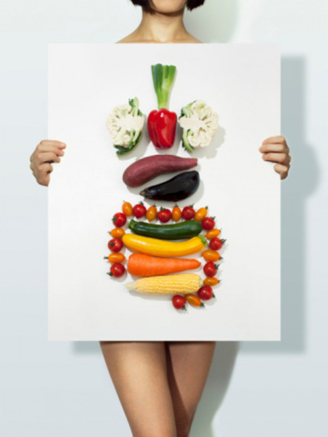 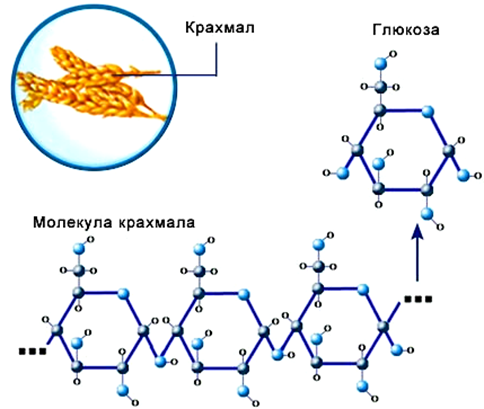 6.2Установите последовательность событий, происходящих при метаболизме углеводов в организме человека, начиная с попадания пищи в ротовую полостьУстановите последовательность событий, происходящих при метаболизме углеводов в организме человека, начиная с попадания пищи в ротовую полостьУстановите последовательность событий, происходящих при метаболизме углеводов в организме человека, начиная с попадания пищи в ротовую полостьУстановите последовательность событий, происходящих при метаболизме углеводов в организме человека, начиная с попадания пищи в ротовую полостьУстановите последовательность событий, происходящих при метаболизме углеводов в организме человека, начиная с попадания пищи в ротовую полостьУстановите последовательность событий, происходящих при метаболизме углеводов в организме человека, начиная с попадания пищи в ротовую полостьУстановите последовательность событий, происходящих при метаболизме углеводов в организме человека, начиная с попадания пищи в ротовую полостьАПоступление сахаров в тканиПоступление сахаров в тканиПоступление сахаров в тканиПоступление сахаров в тканиПоступление сахаров в тканиВДГАБЕВДГАБЕБОкисление сахаров в клетках до углекислого газа и водыОкисление сахаров в клетках до углекислого газа и водыОкисление сахаров в клетках до углекислого газа и водыОкисление сахаров в клетках до углекислого газа и водыОкисление сахаров в клетках до углекислого газа и водыВДГАБЕВДГАБЕВНачало расщепления углеводов в ротовой полостиНачало расщепления углеводов в ротовой полостиНачало расщепления углеводов в ротовой полостиНачало расщепления углеводов в ротовой полостиНачало расщепления углеводов в ротовой полостиВДГАБЕВДГАБЕГВсасывание сахаров в тонком кишечнике и поступление их в кровьВсасывание сахаров в тонком кишечнике и поступление их в кровьВсасывание сахаров в тонком кишечнике и поступление их в кровьВсасывание сахаров в тонком кишечнике и поступление их в кровьВсасывание сахаров в тонком кишечнике и поступление их в кровьВДГАБЕВДГАБЕДРасщепление углеводов до моносахаридов в двенадцатиперстной кишкеРасщепление углеводов до моносахаридов в двенадцатиперстной кишкеРасщепление углеводов до моносахаридов в двенадцатиперстной кишкеРасщепление углеводов до моносахаридов в двенадцатиперстной кишкеРасщепление углеводов до моносахаридов в двенадцатиперстной кишкеВДГАБЕВДГАБЕЕВыведение из организма воды и углекислого газаВыведение из организма воды и углекислого газаВыведение из организма воды и углекислого газаВыведение из организма воды и углекислого газаВыведение из организма воды и углекислого газаВДГАБЕВДГАБЕ6.3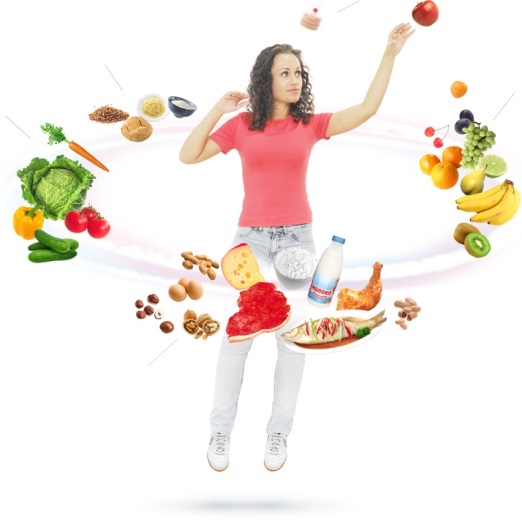 6.3Установите последовательность событий, происходящих при метаболизме белков в организме человека, начиная с попадания пищи 
в желудокУстановите последовательность событий, происходящих при метаболизме белков в организме человека, начиная с попадания пищи 
в желудокУстановите последовательность событий, происходящих при метаболизме белков в организме человека, начиная с попадания пищи 
в желудокУстановите последовательность событий, происходящих при метаболизме белков в организме человека, начиная с попадания пищи 
в желудокУстановите последовательность событий, происходящих при метаболизме белков в организме человека, начиная с попадания пищи 
в желудокУстановите последовательность событий, происходящих при метаболизме белков в организме человека, начиная с попадания пищи 
в желудокУстановите последовательность событий, происходящих при метаболизме белков в организме человека, начиная с попадания пищи 
в желудокАВсасывание аминокислот в кровь в тонком кишечникеВсасывание аминокислот в кровь в тонком кишечникеВсасывание аминокислот в кровь в тонком кишечникеВсасывание аминокислот в кровь в тонком кишечникеВсасывание аминокислот в кровь в тонком кишечникеГВАЕБДГВАЕБДБРасщепление ненужных и испорченных белков и окисление их до СО2 и Н2ОРасщепление ненужных и испорченных белков и окисление их до СО2 и Н2ОРасщепление ненужных и испорченных белков и окисление их до СО2 и Н2ОРасщепление ненужных и испорченных белков и окисление их до СО2 и Н2ОРасщепление ненужных и испорченных белков и окисление их до СО2 и Н2ОГВАЕБДГВАЕБДВРасщепление пептидов до аминокислот в двенадцатиперстной кишкеРасщепление пептидов до аминокислот в двенадцатиперстной кишкеРасщепление пептидов до аминокислот в двенадцатиперстной кишкеРасщепление пептидов до аминокислот в двенадцатиперстной кишкеРасщепление пептидов до аминокислот в двенадцатиперстной кишкеГВАЕБДГВАЕБДГРасщепление белков на короткие пептиды в желудкеРасщепление белков на короткие пептиды в желудкеРасщепление белков на короткие пептиды в желудкеРасщепление белков на короткие пептиды в желудкеРасщепление белков на короткие пептиды в желудкеГВАЕБДГВАЕБДДВыведение Н2О, СО2 и NH3 из организмаВыведение Н2О, СО2 и NH3 из организмаВыведение Н2О, СО2 и NH3 из организмаВыведение Н2О, СО2 и NH3 из организмаВыведение Н2О, СО2 и NH3 из организмаГВАЕБДГВАЕБДЕПоступление аминокислот в ткани и синтез собственных белков организмаПоступление аминокислот в ткани и синтез собственных белков организмаПоступление аминокислот в ткани и синтез собственных белков организмаПоступление аминокислот в ткани и синтез собственных белков организмаПоступление аминокислот в ткани и синтез собственных белков организмаГВАЕБДГВАЕБД6.4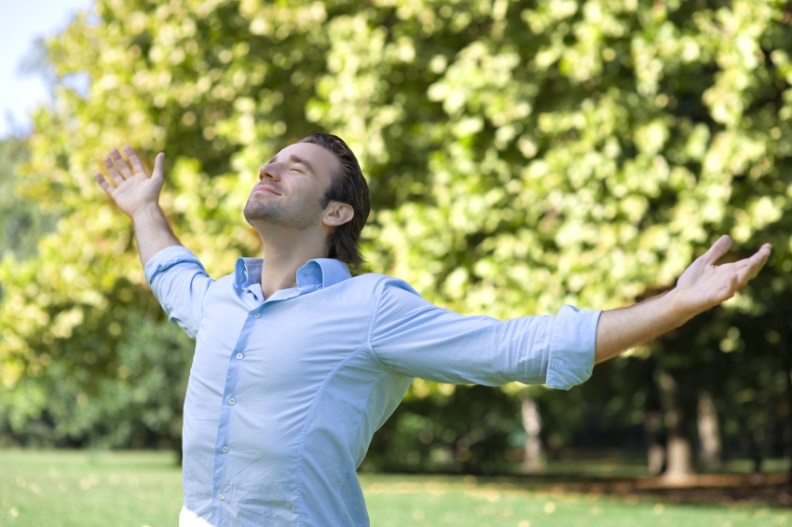 6.4Установите правильную последовательность газообмена в организме человекаУстановите правильную последовательность газообмена в организме человекаУстановите правильную последовательность газообмена в организме человекаУстановите правильную последовательность газообмена в организме человекаУстановите правильную последовательность газообмена в организме человекаУстановите правильную последовательность газообмена в организме человекаУстановите правильную последовательность газообмена в организме человекаАОбразование СО2 и Н2О в тканяхОбразование СО2 и Н2О в тканяхБГВАДЕБГВАДЕБГВАДЕБГВАДЕБГВАДЕБПоступление О2 в лёгкиеПоступление О2 в лёгкиеБГВАДЕБГВАДЕБГВАДЕБГВАДЕБГВАДЕВДиффузия О2 в тканиДиффузия О2 в тканиБГВАДЕБГВАДЕБГВАДЕБГВАДЕБГВАДЕГДиффузия О2 в кровьДиффузия О2 в кровьБГВАДЕБГВАДЕБГВАДЕБГВАДЕБГВАДЕДДиффузия СО2 в кровьДиффузия СО2 в кровьБГВАДЕБГВАДЕБГВАДЕБГВАДЕБГВАДЕЕВыход СО2 в атмосферуВыход СО2 в атмосферуБГВАДЕБГВАДЕБГВАДЕБГВАДЕБГВАДЕ6.5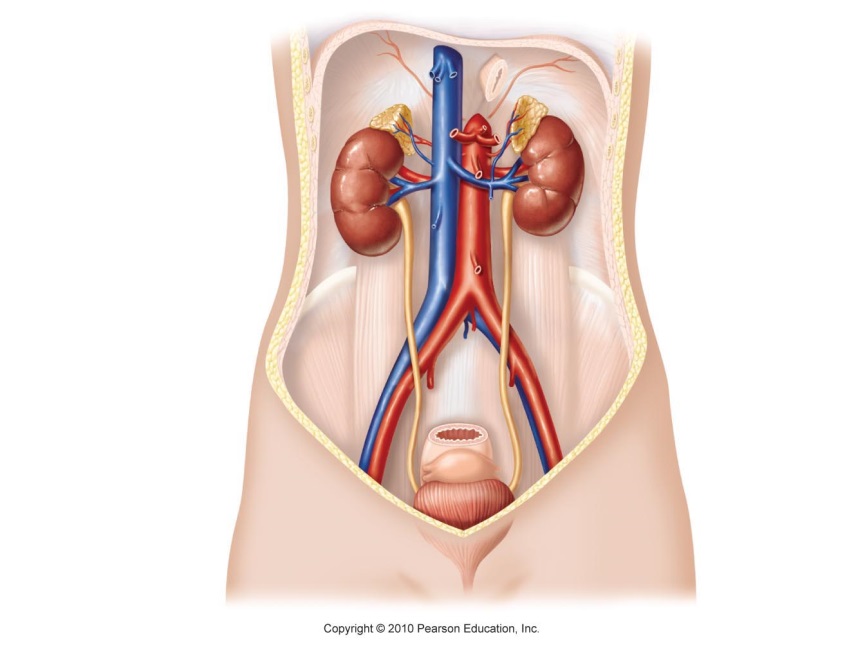 6.5Установите правильную последовательность образования и выведения мочи в организме человекаУстановите правильную последовательность образования и выведения мочи в организме человекаУстановите правильную последовательность образования и выведения мочи в организме человекаУстановите правильную последовательность образования и выведения мочи в организме человекаУстановите правильную последовательность образования и выведения мочи в организме человекаУстановите правильную последовательность образования и выведения мочи в организме человекаУстановите правильную последовательность образования и выведения мочи в организме человекаАПоступление мочи в мочевой пузырьПоступление мочи в мочевой пузырьПоступление мочи в мочевой пузырьПоступление мочи в мочевой пузырьПоступление мочи в мочевой пузырьПоступление мочи в мочевой пузырьДЕБГВАБПоступление мочи в извитые канальцы и обратное всасывание витаминов, глюкозы, аминокислотПоступление мочи в извитые канальцы и обратное всасывание витаминов, глюкозы, аминокислотПоступление мочи в извитые канальцы и обратное всасывание витаминов, глюкозы, аминокислотПоступление мочи в извитые канальцы и обратное всасывание витаминов, глюкозы, аминокислотПоступление мочи в извитые канальцы и обратное всасывание витаминов, глюкозы, аминокислотПоступление мочи в извитые канальцы и обратное всасывание витаминов, глюкозы, аминокислотДЕБГВАВПоступление мочи в мочеточникиПоступление мочи в мочеточникиПоступление мочи в мочеточникиПоступление мочи в мочеточникиПоступление мочи в мочеточникиПоступление мочи в мочеточникиДЕБГВАГПоступление мочи в почечную лоханкуПоступление мочи в почечную лоханкуПоступление мочи в почечную лоханкуПоступление мочи в почечную лоханкуПоступление мочи в почечную лоханкуПоступление мочи в почечную лоханкуДЕБГВАДФильтрация крови в клубочках почечных капсулФильтрация крови в клубочках почечных капсулФильтрация крови в клубочках почечных капсулФильтрация крови в клубочках почечных капсулФильтрация крови в клубочках почечных капсулФильтрация крови в клубочках почечных капсулДЕБГВАЕОбразование мочи, содержащей глюкозу, аминокислоты, витаминыОбразование мочи, содержащей глюкозу, аминокислоты, витаминыОбразование мочи, содержащей глюкозу, аминокислоты, витаминыОбразование мочи, содержащей глюкозу, аминокислоты, витаминыОбразование мочи, содержащей глюкозу, аминокислоты, витаминыОбразование мочи, содержащей глюкозу, аминокислоты, витаминыДЕБГВА7.1Определите номера неправильных сужденийОпределите номера неправильных сужденийОпределите номера неправильных сужденийОпределите номера неправильных суждений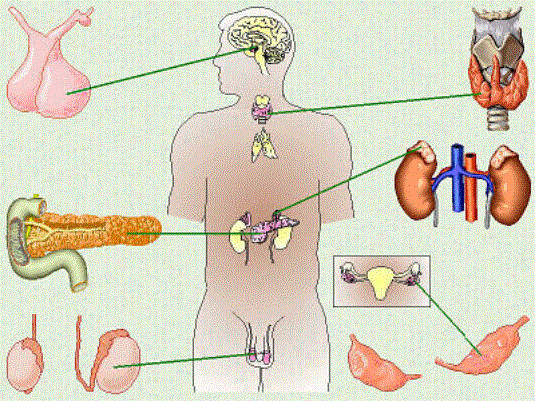 1Внеклеточная жидкость в норме составляет 20%  массы тела человекаВнеклеточная жидкость в норме составляет 20%  массы тела человекаВнеклеточная жидкость в норме составляет 20%  массы тела человека242Эндокринные железы синтезируют гормоны, которые по специальным протокам поступают сразу в кровь или лимфуЭндокринные железы синтезируют гормоны, которые по специальным протокам поступают сразу в кровь или лимфуЭндокринные железы синтезируют гормоны, которые по специальным протокам поступают сразу в кровь или лимфу243Потребность организма в кальции возрастает во время беременности Потребность организма в кальции возрастает во время беременности Потребность организма в кальции возрастает во время беременности 244Источником полноценных белков в питании человека являются в основном растительные белкиИсточником полноценных белков в питании человека являются в основном растительные белкиИсточником полноценных белков в питании человека являются в основном растительные белки245Тестостерон является мощным естественным анаболиком, особенно в период полового созреванияТестостерон является мощным естественным анаболиком, особенно в период полового созреванияТестостерон является мощным естественным анаболиком, особенно в период полового созревания247.2Определите номера неправильных сужденийОпределите номера неправильных сужденийОпределите номера неправильных сужденийОпределите номера неправильных суждений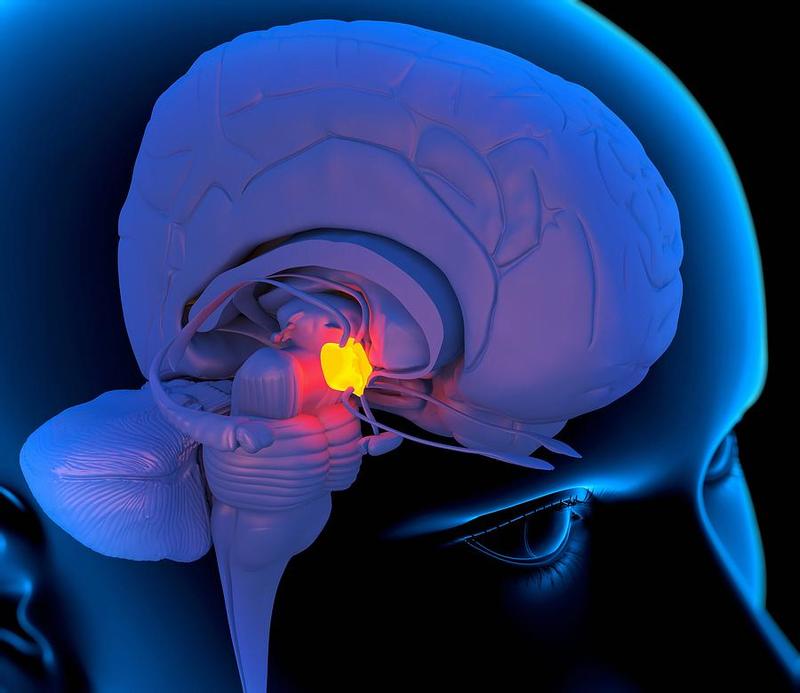 1На долю тканевой жидкости приходится приблизительно 15% массы тела человекаНа долю тканевой жидкости приходится приблизительно 15% массы тела человекаНа долю тканевой жидкости приходится приблизительно 15% массы тела человека232Высшим центром регуляции обмена веществ у человека является продолговатый мозгВысшим центром регуляции обмена веществ у человека является продолговатый мозгВысшим центром регуляции обмена веществ у человека является продолговатый мозг233Избыток ионов тяжёлых металлов выводится в основном через потовые железыИзбыток ионов тяжёлых металлов выводится в основном через потовые железыИзбыток ионов тяжёлых металлов выводится в основном через потовые железы234Источником полноценных белков в питании человека являются в основном животные белкиИсточником полноценных белков в питании человека являются в основном животные белкиИсточником полноценных белков в питании человека являются в основном животные белки235Гормон мелатонин, синтезирующийся в клетках эпифиза, регулирует смену сна и бодрствования Гормон мелатонин, синтезирующийся в клетках эпифиза, регулирует смену сна и бодрствования Гормон мелатонин, синтезирующийся в клетках эпифиза, регулирует смену сна и бодрствования 237.3Определите номера неправильных сужденийОпределите номера неправильных сужденийОпределите номера неправильных сужденийОпределите номера неправильных суждений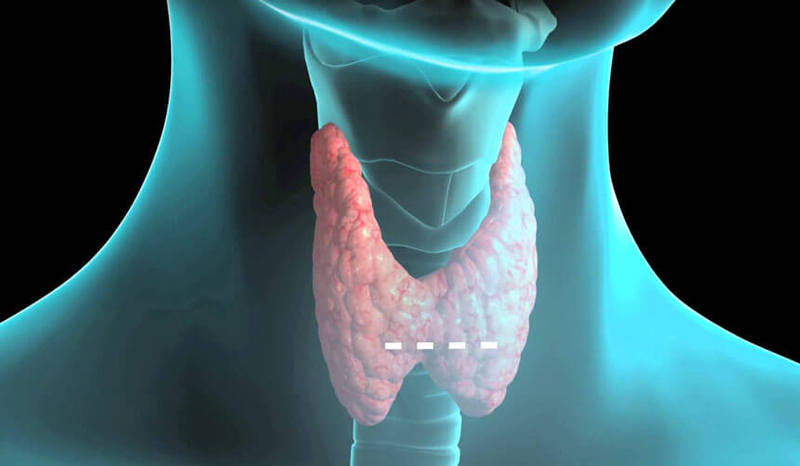 1Усиленная мышечная работа стимулирует кроветворную функцию красного костного мозга 2525252Избыток гормонов щитовидной железы приводит к ожирению2525253Мочевина синтезируется в клетках печени2525254Источником кальция в питании человека являются молоко, молочные продукты и овощи2525255Тестостерон в период полового созревания задерживает рост у юношей и усиливает его у девушек2525257.4Определите номера неправильных сужденийОпределите номера неправильных сужденийОпределите номера неправильных сужденийОпределите номера неправильных суждений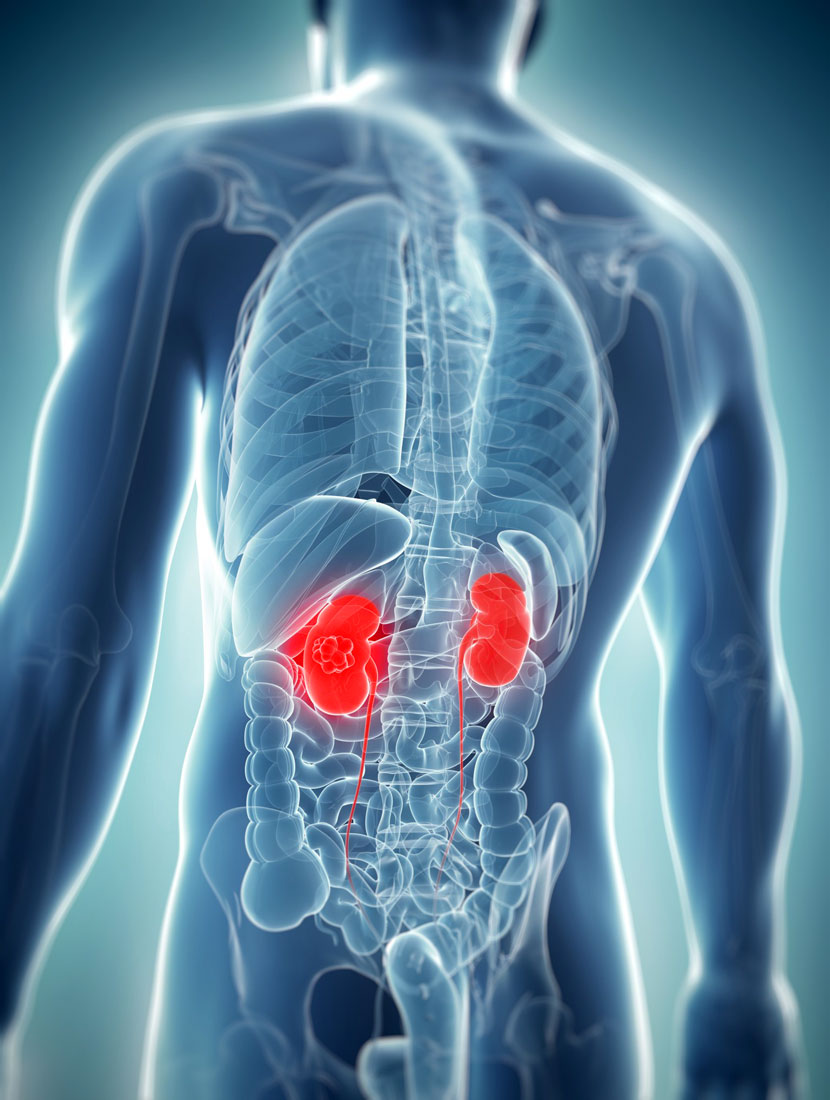 1Люди, занятые тяжёлым физическим трудом, нуждаются в большем количестве углеводов3434342Белковая диета может привести к заболеваниям почек3434343Наиболее активно синтез мочевины происходит в почках3434344Наибольшее количество полноценных белков человек получает с растительной пищей3434345Существует суточный цикл синтеза и выделения гормонов у человека3434347.5Определите номера неправильных сужденийОпределите номера неправильных сужденийОпределите номера неправильных сужденийОпределите номера неправильных суждений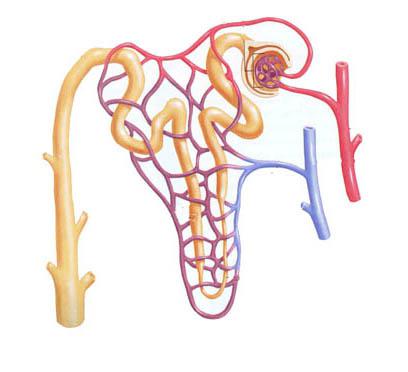 1Причиной анемии может стать недостаток белков в рационе питания человекаПричиной анемии может стать недостаток белков в рационе питания человека35352В каналах нефрона происходит реабсорбция глюкозыВ каналах нефрона происходит реабсорбция глюкозы35353Наиболее активно жиры перевариваются в желудкеНаиболее активно жиры перевариваются в желудке35354Источником железа в питании человека являются мясо, печень, свежая рыба, яйцаИсточником железа в питании человека являются мясо, печень, свежая рыба, яйца35355Адреналин усиливает работу скелетных мышц, но тормозит работу сердечной мышцы, оберегая её в стрессовых ситуацияхАдреналин усиливает работу скелетных мышц, но тормозит работу сердечной мышцы, оберегая её в стрессовых ситуациях35357.6Определите номера неправильных сужденийОпределите номера неправильных сужденийОпределите номера неправильных сужденийОпределите номера неправильных суждений1Адреналин угнетает процессы  пищеваренияАдреналин угнетает процессы  пищеварения34342В каналах нефрона происходит секреция некоторых лекарственных препаратовВ каналах нефрона происходит секреция некоторых лекарственных препаратов34343Белки молока и молочных продуктов начинают перевариваться уже в ротовой полости Белки молока и молочных продуктов начинают перевариваться уже в ротовой полости 34344Источником кальция в питании человека являются мясо, рыба и сухофруктыИсточником кальция в питании человека являются мясо, рыба и сухофрукты34345Угнетение секреции антидиуретического гормона гипофиза можно наблюдать у человека при употреблении алкоголя Угнетение секреции антидиуретического гормона гипофиза можно наблюдать у человека при употреблении алкоголя 3434